Veiligheidsplan1. Zorgen over onveiligheid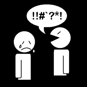 1. Zorgen over onveiligheid1. Zorgen over onveiligheidWie voelde zich onveilig?Waardoor voelde ik mij onveilig?En wat gebeurde er toen?2. Grootste zorg of gevaar als er niets veranderd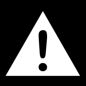 Wat is het ergste dat kan gebeuren als er niets veranderd? Op korte termijn binnen drie maanden:Op lange termijn na een jaar of later in het leven:3. Veilig houden is moeilijk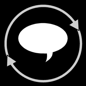 Wat maakt het onveilig?4. De schaal van zeer onveilig tot veilig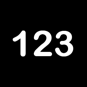 4. De schaal van zeer onveilig tot veilig4. De schaal van zeer onveilig tot veiligStel je eens een schaal voor van 0 tot 10:Bij een 0 is er acuut fysiek gevaar en moet er direct worden ingegrepen.  Bij een 1 tot 5 is er meer of minder geweld of onveiligheid. Denk hierbij aan onveiligheid die zich herhaalt of steeds aanwezig is. Denk aan fysieke en psychische onveiligheid en geweld of een onthulling van een gezinslid over actuele onveiligheid of geweld.Bij een 6 is het geweld of de onveiligheid gestopt.Bij een 7 is het geweld of de onveiligheid minimaal zes maanden gestopt.Drie voorbeelden van een 0:dat er een huisverbod moet komen.dat Oma wordt opgenomen in het ziekenhuis door het geweld.dat de kinderen (tijdelijk) uit huis worden geplaatst.Stel je eens een schaal voor van 0 tot 10:Bij een 0 is er acuut fysiek gevaar en moet er direct worden ingegrepen.  Bij een 1 tot 5 is er meer of minder geweld of onveiligheid. Denk hierbij aan onveiligheid die zich herhaalt of steeds aanwezig is. Denk aan fysieke en psychische onveiligheid en geweld of een onthulling van een gezinslid over actuele onveiligheid of geweld.Bij een 6 is het geweld of de onveiligheid gestopt.Bij een 7 is het geweld of de onveiligheid minimaal zes maanden gestopt.Drie voorbeelden van een 0:dat er een huisverbod moet komen.dat Oma wordt opgenomen in het ziekenhuis door het geweld.dat de kinderen (tijdelijk) uit huis worden geplaatst.Stel je eens een schaal voor van 0 tot 10:Bij een 0 is er acuut fysiek gevaar en moet er direct worden ingegrepen.  Bij een 1 tot 5 is er meer of minder geweld of onveiligheid. Denk hierbij aan onveiligheid die zich herhaalt of steeds aanwezig is. Denk aan fysieke en psychische onveiligheid en geweld of een onthulling van een gezinslid over actuele onveiligheid of geweld.Bij een 6 is het geweld of de onveiligheid gestopt.Bij een 7 is het geweld of de onveiligheid minimaal zes maanden gestopt.Drie voorbeelden van een 0:dat er een huisverbod moet komen.dat Oma wordt opgenomen in het ziekenhuis door het geweld.dat de kinderen (tijdelijk) uit huis worden geplaatst.Naam:Welk cijfer geef ik de veiligheid? Wat is de reden voor dit cijfer?5. De veiligheid die er al is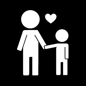 5. De veiligheid die er al is5. De veiligheid die er al isWat zorgt ervoor dat het soms veilig is?Wat doen jullie dan om het veilig te houden?Voor wie is het dan veilig?6. Stop de onveiligheid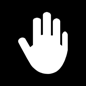 Veiligheidsvoorwaarden voor iedereen, ook kinderen/gezinsleden die nu niet aanwezig zijn6. Stop de onveiligheidVeiligheidsvoorwaarden voor iedereen, ook kinderen/gezinsleden die nu niet aanwezig zijnWat moet er stoppen? Hoe ziet de veilige situatie eruit?7. Wij werken samen voor veiligheid 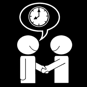 Veiligheidsafspraken voor iedereen, ook kinderen/gezinsleden die nu niet aanwezig zijn7. Wij werken samen voor veiligheid Veiligheidsafspraken voor iedereen, ook kinderen/gezinsleden die nu niet aanwezig zijn7. Wij werken samen voor veiligheid Veiligheidsafspraken voor iedereen, ook kinderen/gezinsleden die nu niet aanwezig zijna.Wie ben ik?a.Wat ga ik doen?a.Wie helpt hierbij?a.Wat als het niet lukt?b.Wie ben ik?b.Wat ga ik doen?b.Wie helpt hierbij?b.Wat als het niet lukt?c.Wie ben ik?c.Wat ga ik doen?c.Wie helpt hierbij?c.Wat als het niet lukt?8. Praten met de kinderen en gezinsleden die nu niet aanwezig zijn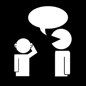 8. Praten met de kinderen en gezinsleden die nu niet aanwezig zijn8. Praten met de kinderen en gezinsleden die nu niet aanwezig zijnWat wordt besproken?Met wie wordt dit besproken?Wie gaat dit bespreken?9. Deze mensen zijn betrokken bij dit veiligheidsplan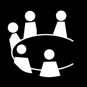 9. Deze mensen zijn betrokken bij dit veiligheidsplan9. Deze mensen zijn betrokken bij dit veiligheidsplan9. Deze mensen zijn betrokken bij dit veiligheidsplanNaam:Dit is mijn:Telefoon:Mail:10. Dit is mijn procesregisseur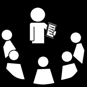 10. Dit is mijn procesregisseur10. Dit is mijn procesregisseur10. Dit is mijn procesregisseurOrganisatie:Naam:Telefoon:Mail:11. Het volgende overleg over dit veiligheidsplan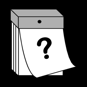 11. Het volgende overleg over dit veiligheidsplan11. Het volgende overleg over dit veiligheidsplanDatum:Tijd:Plaats:12. Bij het volgende overleg zijn aanwezig:12. Bij het volgende overleg zijn aanwezig:12. Bij het volgende overleg zijn aanwezig:12. Bij het volgende overleg zijn aanwezig:Naam:Dit is mijn:Telefoon:Mail:13. We houden ons aan dit veiligheidsplan en zetten daarvoor een handtekening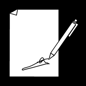 13. We houden ons aan dit veiligheidsplan en zetten daarvoor een handtekening13. We houden ons aan dit veiligheidsplan en zetten daarvoor een handtekeningNaam:Datum:Handtekening: